Data Update (DATUP) v3.0Release Notes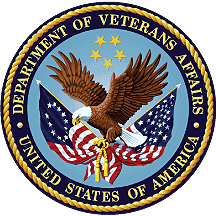 Version 3.0May 2016Department of Veterans AffairsOffice of Information and Technology (OI&T).Table of Contents1.	Introduction	12.	Purpose	13.	Audience	14.	This Release	14.1.	New Features and Functions Added	14.2.	Enhancements and Modifications to Existing	14.3.	Known Issues	15.	Product Documentation	2IntroductionDATUP (Data Update) is a utility that runs an automated process to maintain the First Databank (FDB) MedKnowledge and VA custom data used by the MOCHA Regional Servers and at the National level by PECS and PPS-N.PurposeThese release notes cover the changes to DATUP v3.0 for this release.AudienceThis document targets users and administrators of DATUP 3.0 and applies to the changes made between this release and any previous release for this software.This ReleaseThe purpose of this release was to make DATUP 3.0 Technical Reference Model (TRM) compliant.New Features and Functions AddedNo new features and functions were added to the DATUP 3.0 release:Enhancements and Modifications to ExistingImplementation of SFTP for DATUP. This updates the DATUP source code to use Apache SFTP instead of Apache FTPUpdate DATUP WebLogic Server to v12 so that DATUP is compliant with the TRM.Modifications were made to make DATUP 3.0 TRM compliant.Known IssuesNone.Product DocumentationThe following documents apply to this release:Data Update (DATUP) Requirements Specification v3.0 dated September 2015PRE V0 5 OC SRS 012210_V6_3Pharmacy Re-Engineering (PRE) Deployment Architecture Option, Version 0.3 dated 4/2007Pharmacy Re-Engineering (PRE) Deployment Architecture, Version 0.1 dated 4/2008PRE V. 0.5 Interface Control Document (ICD) v.1-1 (April 2008) PRE V. 0.5 VistA Pharmacy to PEPS Interface Document (draft) dated 3/2008